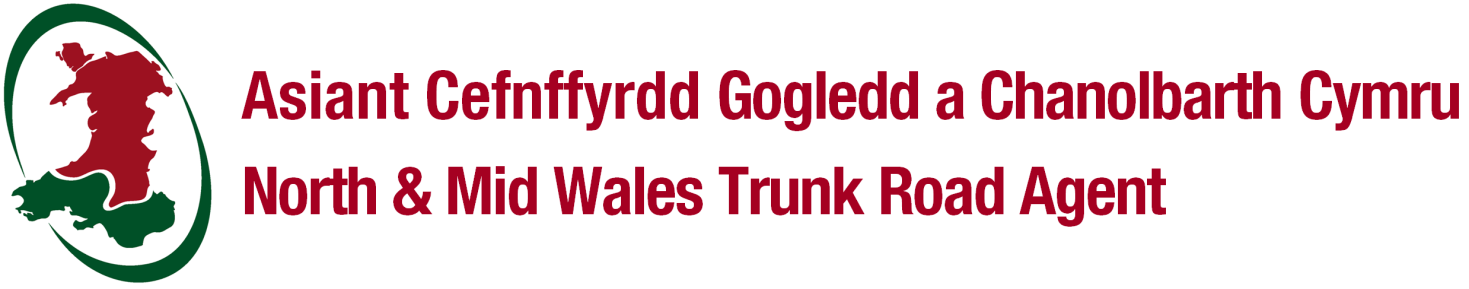 CAIS AM DRWYDDED SGIPRHAID I’R YMGEISYDD ARWYDDO AC ANFON COPI O’R CAIS AM DRWYDDEDBydd angen caniatáu hyd at 5 diwrnod gwaith ar gyfer prosesu’r cais.Manylion i’w gwblhau mewn prif lythrennau ac inc du.Nid yw’r cais yn ddilys ac ni ddylid gosod sgip(iau) hyd nes:Bod eich cadarnhad ysgrifenedig o dderbyn yr holl amodau yn cael ei dderbyn a gwirio gan yr Adran hon.Eich bod wedi derbyn trwydded wedi ei chydarwyddo gan Bennaeth yr Asiantaeth neu ei Swyddog AwdurdodedigManylion yr ymgeisyddLleoliad y sgipFfioeddBydd angen i chi dalu’r ffi berthnasol cyn i’r uned roi ystyriaeth i’ch cais, mae angen i chi amgáu’r ffi berthnasol gyda’r cais hwn (siec yn ddaliadwy i Gyngor Gwynedd) neu ffonio 01286 685170 / 01286 685169 a thalu gyda cherdyn banc.*Ni fydd ad-daliad o’r ffi yn cael ei wneud.Cais o’r newydd: £31 y sgipCais i adnewyddu: £31 y sgipDatganiadRwyf/rydym yn cytuno i gadw at yr holl amodau a gyhoeddir i mi/ni gan Asiant Cefnffyrdd Gogledd a Chanolbarth Cymru:Nid yw’r Drwydded yn ddilys a ni ddylai’r sgip gael ei lleoli ar y briffordd nes:I’r Swyddfa dderbyn a gwirio cadarnhad ysgrifenedig gennych chi yn derbyn yr holl amodau sydd yn gysylltiedig.  Yr ydych chi wedi derbyn trwydded wedi ei gyd-arwyddo gan Bennaeth Yr Asiantaeth neu swyddog awdurdodedig.  YR WYF I yn caniatáu Trwydded i leoli sgip yn unol â’r amodau atodol.……………………………………………………..David Cooil Pennaeth yr Asiantaeth Dyddiad…………………………………………Lleolir y sgip fel bod yr ochrau hirach yn gyfochrog ac ymyl y ffordd gerbydau, y droedffordd neu'r ymyl fel nad yw’n amharu ar ddraeniad arwyneb y briffordd nac yn rhwystro mynediad i unrhyw dwll archwilio neu gyfarpar unrhyw Ymgymerwr Statudol.Dylid cael cytundeb gyda swyddog awdurdodedig o’r Asiantaeth ynglŷn â lleoliad y sgip neu’r sgipiau, er mwyn sicrhau anhwylustod lleiaf i gerbydau a cherddwyr.Bydd yr ymgeisydd yn indemnio yr Asiant Cefnffyrdd yn erbyn unrhyw atafaeliadau, gweithredoedd, achosion, hawliadau, gorchymyn, cost, iawndal a threuliau y gellir eu codi neu ei wneud yn ei erbyn oherwydd unrhyw fater a allai godi yn uniongyrchol neu’n anuniongyrchol o ganlyniad i’r caniatâd hwn.  Ni ddylai indemniad y polisi fod ddim llai na £5 miliwn ar gyfer unrhyw un risg, ddamwain neu unrhyw un hawliad.  Rhaid anfon copi o’r Dystysgrif Yswiriant cyn y gellir cyhoeddi'r drwydded.Bydd yr ymgeisydd yn atebol am unrhyw ddifrod i strwythur y briffordd ac/neu i gyfarpar yr Ymgymerwr Statudol o ganlyniad i osod y sgip ar y briffordd a’r costau gwirioneddol o atgyweirio unrhyw ddifrod.Pan fydd mwy nag un sgip ar y briffordd ar unrhyw un adeg, bydd rhaid lleoli pob sgip mor agos â phosibl i’w gilydd, ond nid mor agos i achosi rhwystr i fynediad unrhyw eiddo, oni bai y bydd preswyliwr yr eiddo hwnnw yn rhoi caniatâd ysgrifenedig.Ni fydd unrhyw sgip yn fwy na 5 metr o hyd wrth 2 fetr o led.Bydd pob sgip neu grŵp o sgipiau tra ar y briffordd yn cael ei farcio, ei warchod a’i oleuo yn unol â’r gofynion canlynol:-(a)	Rhaid paentio terfyn pob sgip (hynny yw, ochrau’r sgip sy’n wynebu’r traffig i’r ddau gyfeiriad pan fydd y sgip yn cael ei leoli, fel y crybwyllir yn Amod 2 uchod) yn felyn a chael ei farcio yn unol â gofynion Rheolau (Marcio) Sgipiau Adeiladwyr 1984.  Rhaid cadw’r paent a’r marciau yn lân bob amser.(b)	Bydd ochrau bob sgip yn dangos enw, cyfeiriad neu enw a rhif ffôn llogwr y sgip, fel y gellir, mewn argyfwng, gysylltu â’r cwmni ar sail 24 awr.(c)	Rhaid gwarchod pob sgip a osodir ar y briffordd gan o leiaf 4 conau traffig mewn llinell	arosgo ar ochr sy’n agos i’r sgip.  Lle gosodir 2 sgip neu ragor mewn rhes, fel nad ydynt yn fwy na 2 fedr oddi wrth ei gilydd, gwarchodir y rhes fel pe bai’n un sgip yn unig.(ch)	Yn ystod y nos (hynny yw rhwng hanner awr ar ôl machlud haul a hanner awr cyn codiad yr haul), gosodir lamp ambr wrth ymyl neu ynghlwm i bob cornel o’r sgip, neu i gornel rhes y sgip lle mae dau neu fwy o sgipiau wedi ei gosod, heb fod ymhellach na 2 fedr oddi wrth ei gilydd, a hefyd cael eu gosod rhwng y conau traffig.  Bydd pob lamp gyda phŵer golau fydd ddim llai na 1 candela a bydd yn parhau i oleuo drwy’r nos.8.		Ni chaiff yr un sgip, tra bo’n sefyll ar y briffordd gynnwys unrhyw ddeunydd fflamadwy, ffrwydrol, gwenwynig neu beryglus, neu unrhyw ddeunydd sy’n debygol o buro neu fel arall yn debygol o fod yn niwsans i ddefnyddwyr y briffordd.9.		Ni fydd unrhyw sgip yn cael ei ddefnyddio yn y fath fodd fel bod ei gynnwys yn disgyn ar y briffordd neu fod yna ddihangfa llwch yn dod o gynnwys y sgip tra’n sefyll ar y briffordd.10.	Symudir pob sgip sydd angen ei wagio cyn gynted ag y bo’n ymarferol ac mewn unrhyw achos heb fod yn hwyrach na 2 ddiwrnod gwaith ar ôl iddo gael ei lenwi.Ni chaiff yr un sgip aros ar y briffordd, yn unol â’r caniatâd hwn, ar ôl i gyfnod y caniatâd hwn, a bennir ym mharagraff 2 uchod, ddod i ben.Bydd yr holl ddeunydd a roddir ym mhob sgip gael ei waredu yn gywir, a dylid cadw’r briffordd lle mae’r sgip neu sgipiau wedi cael ei/eu lleoli mewn cyflwr glan a thaclus pan ddaw’r caniatâd hwn i ben.Ni ddylid lleoli sgip o fewn 15m o unrhyw gyffordd oni bai wedi’i awdurdodi gan un o swyddogion yr Asiantaeth Cefnffyrdd.Gall yr Asiantaeth Cefnffyrdd nodi unrhyw amodau perthnasol eraill sy’n ymwneud â lleoliad y sgip yn ôl yr angen.RCDD Datganiad Gwarchod Data 
Eich gwybodaeth bersonolMae Asiant Cefnffyrdd Gogledd a Chanolbarth Cymru (ACGChC) yn gweithredu fel Asiant ar ran Llywodraeth Cymru (LlC) ar gyfer y rhwydwaith cefnffyrdd yng ngogledd a chanolbarth Cymru.Fel asiant, bydd ACGChC yn cymryd rôl y "Proseswr Data" ar ran LlC, sef y "Rheolydd Data".Fel Rheolydd Data, LlC fydd yn gyfrifol am eich gwybodaeth bersonol.Pam ydym ni angen eich gwybodaeth?Bydd LlC yn defnyddio eich gwybodaeth fel a ganlyn:-Y Cyfiawnhad am ddefnyddio'ch GwybodaethMae LlC yn casglu ac yn defnyddio eich gwybodaeth bersonol gan bod ganddo ddyletswydd neu hawl gyfreithiol i wneud hynny; neu i gwblhau tasg er budd y cyhoedd; neu oherwydd eich bod chi wedi rhoi eich caniatâd. Y term cyfreithiol am hyn yw'r sail gyfreithiol i brosesu.Yn yr achos hwn, mae LlC yn defnyddio eich gwybodaeth bersonol gan ei fod yn gwneud tasg er budd y cyhoedd.Ni fydd LlC yn defnyddio eich gwybodaeth ar gyfer gwneud penderfyniadau neu broffilio awtomataidd.Sut fydd eich data'n cael ei Rannu a Pha mor hir fydd y data'n cael ei gadw?Efallai y bydd eich data'n cael ei rannu â'r sefydliadau a ganlyn a bydd y data yn cael ei gadw yn unol â'r isod.Ni fydd LlC yn trosglwyddo eich gwybodaeth bersonol i wlad arall.Eich hawliauMae gennych hawliau cyfreithiol, ac mae'n bwysig eich bod yn gwybod beth yw'r hawliau hyn.Mae gennych yr hawl i gael copi o'ch data personol. Rhoddir copïau o'ch data personol i chi o fewn y cyfnod statudol o fis (neu os yw darparu'ch data personol yn fater cymhleth, bydd hyn yn cael ei wneud cyn gynted ag y bo'n rhesymol o fewn tri mis). Bydd eich data personol yn cael ei ddarparu i chi am ddim, fodd bynnag, os yw'ch cais yn cael ei ystyried yn amlwg ddi-sail neu'n eithafol, codir ffi resymol. Dylech gysylltu â Swyddog Diogelu Data LlC i wneud cais am eich data personol.Mae gennych yr hawl i gael cywiro gwybodaeth amdanoch chi. Mae gennych yr hawl i ofyn am gael cywiro eich data personol os yw'n anghywir neu'n anghyflawn. Gwneir hyn o fewn mis, neu os yw'ch cais yn gymhleth, o fewn tri mis.Yr hawl i gael dileu data personol mewn amgylchiadau penodol:Pan nad oes angen y data personol mwyach mewn perthynas â'r diben y cafodd ei gasglu/prosesu yn wreiddiol;Pan fyddwch yn tynnu eich caniatâd yn ôl;Pan fyddwch yn gwrthwynebu i'r prosesu a wneir gan LlC ac nid oes budd cyfreithlon gorbwysol dros barhau i brosesu;Os cafodd y data personol ei brosesu'n anghyfreithlon;Pan fo'n rhaid dileu'r data personol er mwyn cydymffurfio â rhwymedigaeth gyfreithiol; neuPan fo'r data personol yn cael ei brosesu mewn perthynas â'r cynnig o wasanaethau gwybodaeth ar-lein i blentyn, e.e. ap a ddatblygwyd yn benodol i blant.Yr hawl i gyfyngu ar y prosesu. Pan honnir bod data yn anghywir neu pan fyddwch wedi gweithredu'r hawl i ddileu gallwch ofyn i LlC gyfyngu ar y prosesu hyd nes bo gwiriadau dilysu wedi'u cwblhau.Yr hawl i gludadwyedd data. Dan amgylchiadau penodol, mae gennych yr hawl i gael ac ailddefnyddio eich data personol ar draws amgylchiadau gwahanol.Yr hawl i wrthwynebu. Yn ogystal â'r hawl i wrthwynebu bod eich gwybodaeth yn cael ei defnyddio ar gyfer marchnata uniongyrchol, mae gennych yr hawl i wrthwynebu'r prosesu yn seiliedig ar berfformio tasg er budd y cyhoedd/gweithredu awdurdod swyddogol (gan gynnwys proffilio), a phrosesu er dibenion ymchwil gwyddonol/ hanesyddol ac ystadegau.Yr hawl i dynnu eich caniatâd yn ôl ar unrhyw adeg os oes dibyniaeth wedi bod ar eich caniatâd yn wreiddiol.Hawliau mewn perthynas â gwneud penderfyniadau awtomataidd. Mae gennych yr hawl i beidio â bod yn destun penderfyniadau sy'n seiliedig yn unig ar brosesu awtomataidd, gan gynnwys proffilio, sy'n cael effaith gyfreithiol arnoch chi neu sy'n effeithio arnoch mewn ffordd arwyddocaol.Y Swyddog Diogelu Data: Cyfeiriad e-bost Swyddog Diogelu Data LlC yw DataProtectionOfficer@gov.wales Os ydych yn dymuno cwyno am y ffordd mae LlC wedi defnyddio eich data personol, cysylltwch â'r Swyddog Diogelu Data.Os nad ydych yn fodlon â'u hymateb, mae gennych hefyd yr hawl i gysylltu â'r Comisiynydd Gwybodaeth:https://ico.org.uk/concerns Information Commissioner’s OfficeWycliffe HouseWater LaneWilmslowCheshireSK9 5AFRhif ffôn: 01625 545 745 neu 0303 123 1113	Cais newyddCais i adnewyddu (Mr/Mrs/Miss/arall)Enw LlawnAr ran (cwmni sgip)CyfeiriadCôd postE-bôstRhif ffônRhif ffôn symudolRhif/Enw tŷEnw StrydPentref/TrefCod post Faint y sgip (llathen giwbig)Nifer o sgipiauDyddiad o Dyddiad iLlofnodDyddiadAMODAU SAFLE PENODOLData a gasglwydPam ydym ni angen eich gwybodaeth?Ceisiadau Gwaith StrydByddwn yn cofnodi data personol er mwyn prosesu eich ceisiadau am waith stryd.Data a GasglwydGyda phwy yr ydym yn rhannuData a GasglwydCeisiadau Gwaith Stryd- Asiantaethau Cefnffyrdd15 mlynedd